InterSport and the Darwin Runners & Walkers Inc 
Present the Darwin Road Race Series 2016InterSport & DRW Online Entry 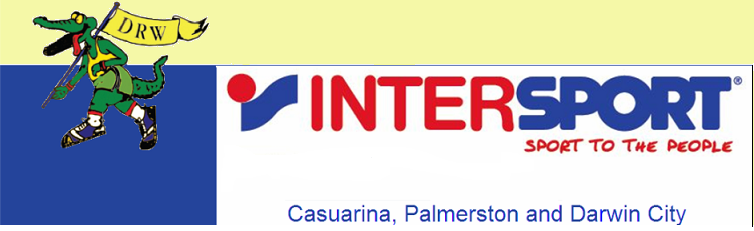 InterSport & DRW 5 Km Road RaceSaturday 3 Jul 16 - Start Time 7:00am InterSport & DRW 10 Km Road RaceSaturday 3 July 16 - Start Time 7:00amInterSport & DRW Darwin Half Marathon InterSport & DRW Darwin Half Marathon will be held on 17 July 2016 
at Lake Alexander - East Point Reserve starting at 7:00am InterSport & DRW Road Race Series Online registration InterSport & DRW Online Entry 